 Séminaire des 				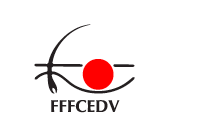 du vendredi 8 au dimanche 10 octobre 2021Réalisé avec le soutien du laboratoire GaldermaJournées des Responsables d’AssociationsVendredi 8 octobre 2021A partir de 12h30 Cocktail déjeunatoire à l’hôtelSession Laboratoire Galderma :14h00-14h15 Accueil et enregistrement14h15-14h30 Ouverture du séminaire – N. Jouan14h30-15h10 Champs de cancérisation: du concept à la réalité – Pr N. Basset-Seguin15h10-15h50 Actualité sur le microbiome de l’acné – Dr A. Khammari15h50-16h15 Pause16h15-16h50 L’apport des traitements physiques dans la prise en charge de la rosacéevasculaire – G. Toubel ?16h50-17h15 Les changements actuels et à venir dans la prise en charge de la dermatiteatopique sévère à modérée – Pr J. Seneschal17h15-17h30 Conclusion20h00 Dîner à l’hôtelSamedi 9 octobre 202109h00-09h15 Introduction - N. Jouan09h15-09h45 Congrès de Lyon : bilan – J.F. Sei09h45-10h Recertification : hop, on y va ! - F. Corgibet10h-10h30 Blanc, blanc, blanc : lien avec l’industrie et impact sur nos associations – MaîtreCLE USB9h30 M.L Le Calvé10h30-11h00 Pause11h00-11h15 Evolution de la formation des internes, MSU et stages ambulatoires des« vieux » interne, Dr junior – C. Nicolas11h15 11h45 Où sont les djeuns ? Rajeunir nos associations – J. Marco Bonnet11h45 12h15 Tout beau, tout neuf et ….à vous ! Le site internet – E.Tisserand12h15-14h00 Déjeuner14h00-15h00 Je me forme avec la FédéFMC, e learning, DPC.. un état des lieux – E. PepinBrain-storming congrès : FFFCEDV, JIRD, JDP, EADV : quoi, pourquoi, pour qui, où ? – D.Plantier15h30-15h50 Un marronnier : faciliter la vie du trésorier – J.Y. Gourhant15h50-16h15 Pause16h15-17h00 La charte de la FFFCEDV – M. Reverte17h00-17h30 Dermatomag : pourquoi ? Pour qui ? Écriture d’articles –C. Derancourt/ P. Beaulieu20h00 Dîner de clôtureDimanche 10 octobre 202109h00-10h30 Restitution – N. Jouan10h30-11h00 CollationTransfert vers la gare de Bordeaux ou l’aéroport de MerignacAcheminements retourSUJETS INOVANTS DERM JUSTICETABLEAU FMCPERIODICITE LETTRES les demi journées thématiques